Załącznik nr 4 do Szczegółowego Opisu Przedmiotu ZamówieniaOFFICE SPACE  DATA1. Name of localization / Nazwa lokalizacji2. Location / Lokalizacja4. Financial conditions / Warunki finansowe5. Terms of offer / Warunki oferty6. Basic data for building / Opis budynku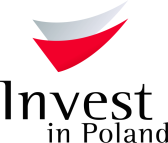 LISTA DANYCH DOTYCZĄCYCH BIURAOFFICE SPACE OFFERTown / Street   Miasto / UlicaProvince (Voivodship) / WojewództwoSpecial Economic Zone / Specjalna Strefa EkonomicznaTechnology / Industrial Park / Park Technologiczny / PrzemysłowyWebsite / Strona internetowaDistance from the city centre / Odległość od centrum miasta 3. Owner/ Właściciel obiektuTerms of acquisition / Sposób udostępnienia nieruchomościOwnership / na własnośćTerms of acquisition / Sposób udostępnienia nieruchomościPerpetual usufruct / Użytkowanie wieczysteTerms of acquisition / Sposób udostępnienia nieruchomościLease / WynajemRent (net) / Czynsz (netto)Price / Cena sprzedażyMinimum office space [sq m] / Minimalna powierzchnia (m2)Maximum office space [sq m] / Maksymalna powierzchnia (m2)Maximum office space on storey / Maksymalna powierzchnia na kondygnacjiIndividual arrangement of space / Indywidualna aranżacja przestrzeniMinimum period of leasing / Minimalny okres najmuYear of construction / Rok budowyYear of modernization / Rok modernizacjiType of building / Typ budynkuNumber of storeys / Liczba kondygnacjiGarages / GarażeTotal area of site / Całkowita powierzchnia działki7. Teleinformatic infrastructure / Struktura teleinformatyczna8. Comfort / Komfort10. Infrastructure / Infrastruktura